Десятое заседание двадцать седьмого созываРЕШЕНИЕ18 января 2017 года № 50О внесении изменений в решение Совета сельского поселения Малоязовский сельсовет муниципального района Салаватский район Республики Башкортостан от 12 ноября 2014 года № 169«Об установлении налога на имущество физических лиц»В соответствии с пунктом 3 статьи 406 Налогового кодекса Российской Федерации, руководствуясь статьей 18 Устава сельского поселения Малоязовский сельсовет муниципального района Салаватский район Республики Башкортостан, Совет сельского поселения Малоязовский сельсовет муниципального района Салаватский район Республики Башкортостан РЕШИЛ:1. Внести в решение Совета сельского поселения Малоязовский сельсовет муниципального района Салаватский район Республики Башкортостан от 14 ноября 2014 года № 169 «Об установлении налога на имущество физических лиц» следующие изменения и дополнения:а) исключить в пункте 2 подпункты 2, 3, 4:2) 1,5 процента в 2015 году и 2 процента в 2016 году и последующие годы в отношении объектов налогообложения, включенных в перечень, определяемый в соответствии с пунктом 7 статьи 378.2 Налогового Кодекса РФ, в отношении объектов налогообложения, предусмотренных абзацем вторым пункта 10 статьи 378.2 Налогового Кодекса РФ. 3) 2 процента объектов налогообложения, кадастровая стоимость каждого из которых превышает 300 млн. рублей 4) 0,5 процента в отношении прочих объектов налогообложения.  	2. Настоящее Решение обнародовать на информационном стенде Совета сельского поселения Малоязовский сельсовет муниципального района Салаватский район Республики Башкортостан по адресу: Республика Башкортостан, Салаватский район, с. Татарский Малояз. ул. Школьная, 2 и разместить на официальном сайте Администрации сельского поселения Малоязовский сельсовет муниципального района Салаватский район Республики Башкортостан по адресу: www.spmaloyaz.ru.3. Настоящее решение вступает в силу с момента его подписания, но не ранее чем по истечении одного месяца со дня его официального опубликования.Глава сельского поселения                                               С.Ш. ИшмухаметоваБАШКОРТОСТАН РЕСПУБЛИКАҺЫ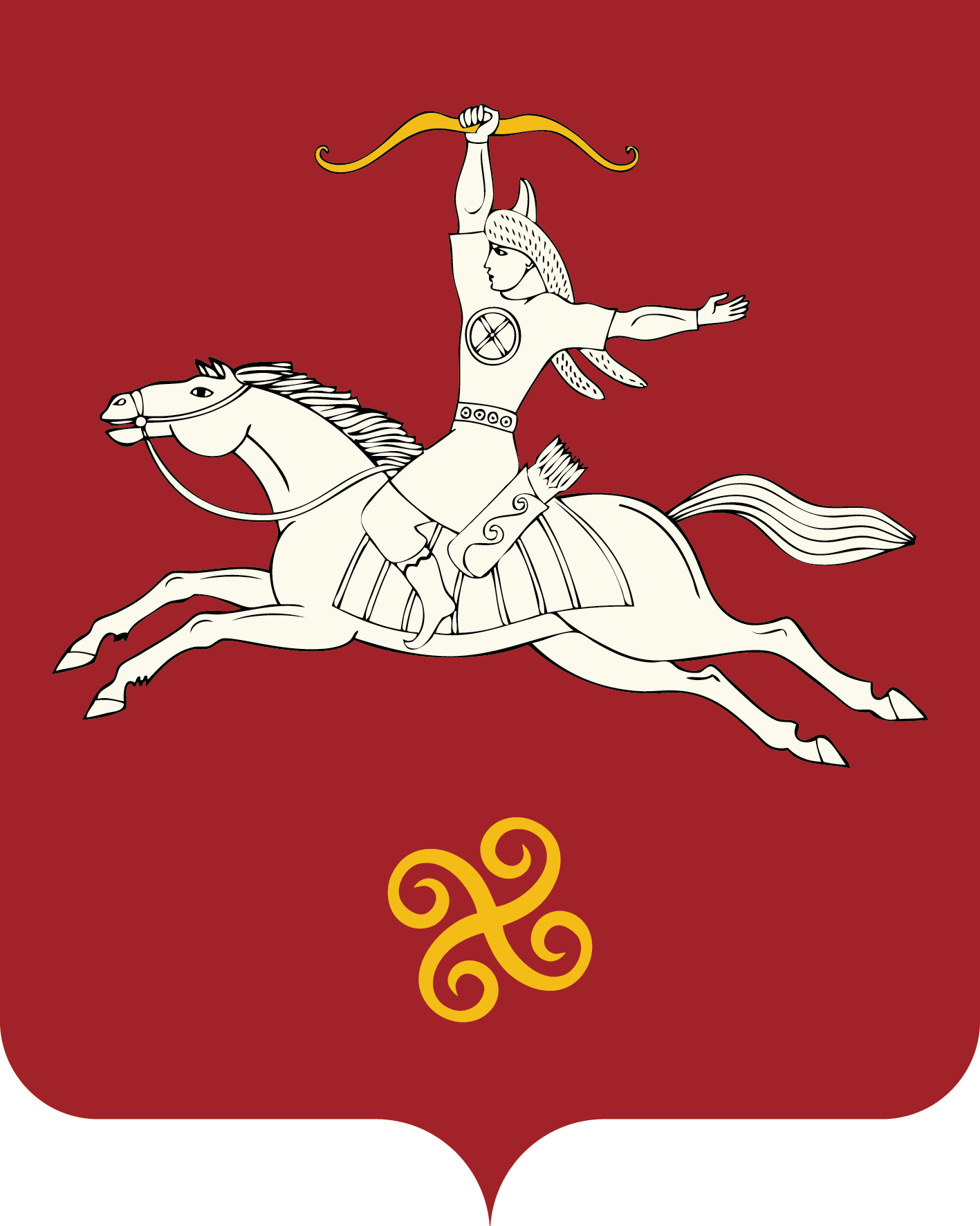 САЛАУАТ РАЙОНЫМУНИЦИПАЛЬ РАЙОНЫНЫҢ МАЛАЯЗ АУЫЛ СОВЕТЫ АУЫЛ БИЛӘМӘҺЕ СОВЕТЫ      РЕСПУБЛИКА БАШКОРТОСТАНСОВЕТ СЕЛЬСКОГО ПОСЕЛЕНИЯМАЛОЯЗОВСКИЙ СЕЛЬСОВЕТМУНИЦИПАЛЬНОГО РАЙОНАСАЛАВАТСКИЙ РАЙОН452490, Татар Малаяҙ ауылы, Мәктәп урамы, 2 йорт тел. (34777) 2-90-35, 2-90-78452490, с.Татарский Малояз, ул. Школьная, 2 тел. (34777) 2-90-35, 2-90-78